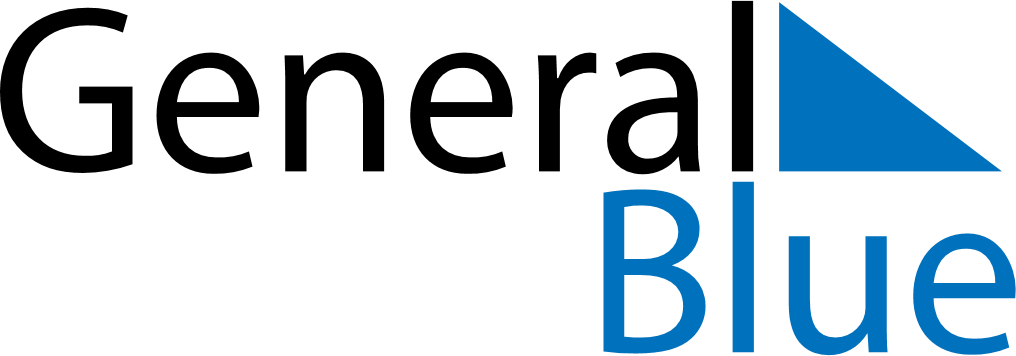 November 2022November 2022November 2022November 2022PortugalPortugalPortugalMondayTuesdayWednesdayThursdayFridaySaturdaySaturdaySunday1234556All Saints’ Day789101112121314151617181919202122232425262627282930